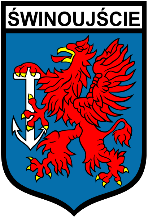 PROJEKT ZREALIZOWANY W RAMACHBUDŻETU OBYWATELSKIEGO 2021